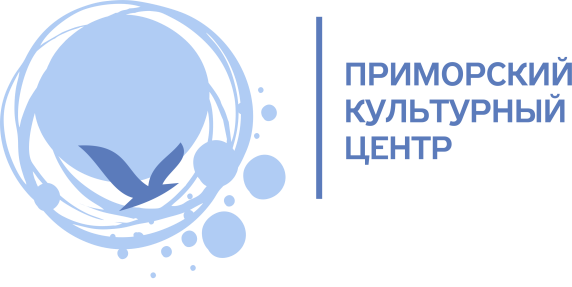 Огненным шоу отметят день рождения Петра I на «ПётрФесте»9 июня 2022г. в 18:00 день рождения Петра Великого с размахом отметят в парке «Озеро Долгое». Там пройдёт масштабный фестиваль для всей семьи «ПётрФест».В этот вечер жителей Приморского района ждёт насыщенная культурная программа – большой концерт на сцене откроет шоу барабанщиц. На сцену в этот день выйдут лучшие хореографические и вокальные коллективы города. Перед зрителями выступит оркестр, который исполнит мелодии, неразрывно связанные с городом на Неве и уже ставшие его символом. Также в программе концерт группы Etnozapil с оригинальной этнической музыкой.Всех любителей рукоделия мастера научат вырезать фигурки из дерева и рисовать портрет Петра. Для любителей активностей будут работать весёлые аттракционы – можно будет сразиться в игре в гигантские шахматы, мега-дженгу, а также повеселиться, глядя в кривые зеркала. Также посетители смогут попробовать необычную чеканку эко-брелоков из крышек, а готовое изделие можно будет взять себе на память. На протяжении всего праздника будет работать фотобудка, где можно будет получить моментальное фото на память, а также сфотографироваться с «живыми статуями». Все активности для посетителей будут бесплатными.В завершении праздника возле сцены пройдёт огненное шоу в честь 350-летия со дня рождения основателя Петербурга.Дата: 09.06.2022
Время: 18:00-20:00
Место: парк «Озеро Долгое» (пересечение ул. Ольховой и пр. Королёва)Контакты для СМИ:
Елена Клименко
Начальник отдела по связям с общественностью и рекламе
СПб ГБУ «Приморский культурный центр»
+7 (911) 935-54-62, pr@pkcentr.ru